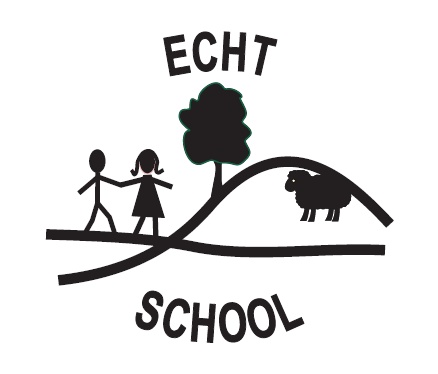 ECHT NURSERYAdditional Support Needs PolicyAt Echt Nursery we recognise that children may encounter long, or short term barriers to achieving at different points in their school career. Our Additional Support Needs Policy is to support all children; enabling access to all areas of school life, from nursery to transition to secondary education.One of the Scottish Government’s key policies over recent years has been GIRFEC – or Getting It Right for Every Child. Our policy is based on GIRFEC, The Additional Support for Learning Act (2014) Code of Practice and The Children & Young People (Scotland) Act 2014 to provide a framework of support and intervention for every child.Through the GIRFEC approach everyone should work together to ensure that each child has the best start in life. One way the Scottish Government has decided this should be taken forward is through The Children & Young People (Scotland) Act 2014 creating the role of Named Person. The Named Person will be the person anyone can approach if they have concerns about a child or young person’s well-being or if they think they require some help or support. The named person at Echt nursery is Margaret Cochrane.Aims of Additional Support NeedsTo provide pupils who have additional support needs with an equal opportunity to:	Achieve attainment in all areas of the curriculum with additional facilities being made available where appropriateHave high expectations set for themHave their achievements valued in an environment that suits them bestBe encouraged to participate in setting and achieving their individual goalsThis will be achieved by –A whole school approach to additional support needs adopting an inclusive approach throughoutPromoting an ethos where pupil achievement is recognised and valuedIdentifying and assessing barriers to achievement as they arise through a multi-agency approach where appropriateAccessing the range of support services available both within and outwith the school community. Providing for able and exceptionally able children in all casesWorking in partnership with parents, pupils, staff and support agenciesChildren may require additional support for a variety of reasons and may include those who have motor or sensory impairmentsare being bulliedare particularly able or talentedhave experienced bereavementare looked afterhave a learning difficultyare living with parents who are abusing substancesare living with parents with mental health problemshave English as an additional languageare not attending school regularlyhave emotional or social difficultiesare on the child protection registerare young carersThe above list is not exhaustive nor should it be assumed that inclusion in the list automatically implies that additional support will be necessary.Children and young peoples’ needs can vary according to their age and stage in life.Additional Needs Support StaffThe role and responsibilities of the additional support needs teaching staff are as follows -ConsultationActing as a consultant to staff and members of the school management team; planning with class teachers effective curricular and teaching strategies; exchanging professional expertise.Consultation may take place at a mutually suitable time.Co-operative TeachingIn co-operation with the class teacher offering tutorial and teaching support for pupils with additional support needs in any area of the curriculum. Successful co-operative teaching requires that together, the class teacher and additional support needs teacher identify the areas to be supported during forward planning sessions. The additional support needs teacher should function as an equal partner in the delivery of the curriculum to the class and should be sufficiently flexible to allow class, group or individual teaching to take place while at the same time ensuring that specialist skills are used to advantage.Direct TuitionProviding direct tuition and support for pupils with a range of needs in Reading, Writing, Numeracy and Emotional Literacy. Assessment where appropriate to be used to inform practice.Special ServicesArranging for and contributing to special services within the school i.e. pupils transferring from other schools or other Local Education Authorities, travelling children, children who have been hospitalised, children who need to access sensory support services and those transferring to secondary education.Staff DevelopmentInforming and updating staff on aspects of additional support needs through a variety of mediums.Class Teacher ResponsibilitiesClass teachers are responsible for planning, implementing and evaluating an appropriate curriculum for all pupils. In addition they have a responsibility to work co-operatively with additional support needs staff, parents and other agencies.Parent InvolvementParents will be given the opportunity to share their views and concerns to influence developments and participate fully in making decisions affecting the education of the child. This will be facilitated by parents’ evenings, reviews and informal discussions. The school operates an open door policy.ProceduresCause for Concern form completed by class teacherClass teacher to discuss with Head TeacherTeacher lead strategiesAdditional Support Needs discussion and inputReview strategies and if ongoing concerns after strategies implemented -Consult with Educational PsychologyMulti-agency meetings held where required and recommendations put in place including Co-ordinated Support Plan (CSP), Individual Education Plan (IEP), Managing Accessibility Plan (MAP), Personal Emergency Evacuation Plan (PEEP) and risk assessments as required.Regular review of individual’s progress to be shared with parents/carers